Сообщение о возможном установлении публичного сервитутаВ соответствии со статьей 39.42 Земельного кодекса Российской Федерации Администрация Рузского городского округа Московской области информирует о возможном установлении публичного сервитута на земельные участки:Цель установления публичного сервитута: эксплуатация существующего сооружения ВЛ 35 кВ «Дорохово-Кожино с отпайкой на ПС №468 Стеклозавод» в соответствии со статьей 3.6 Федерального закона от 25.10.2001 № 137 – ФЗ «О введении в действии Земельного кодекса Российской Федерации». Земельные участки в отношении, которых предполагается установить публичный сервитут: - 50:19:0000000:16, местоположение: Московская область, Рузский район; - 50:19:0000000:22971, местоположение: Московская область, р-н Рузский;- 50:19:0000000:23427, местоположение: Московская область, р-н Рузский;- 50:19:0000000:23461, местоположение: Московская область, Рузский Городской округ;-50:19:0000000:23464, местоположение: Московская область, Рузский Городской округ;- 50:19:0000000:23500, местоположение: Российская Федерация, Московская область, Рузский Городской округ;- 50:19:0000000:23938, местоположение:  Московская область, р-н Рузский;- 50:19:0000000:24133, местоположение: Московская область, р-н Рузский;-50:19:0000000:299, местоположение: Московская область, Рузский район, Звенигородское лесничество, Нестеровское участковое лесничество, кварталы 52, 53;-50:19:0000000:313, местоположение: Московская область, Рузский район, Звенигородское лесничество, Нестеровское участковое лесничество, кварталы 52,53;- 50:19:0040307:193, местоположение: обл. Московская, р-н Рузский, д. Марьино, дом 9;- 50:19:0040307:232, местоположение: Московская область, Рузский район, сельское поселение Дороховское, в районе д. Марьино;- 50:19:0040307:233, местоположение: Московская область, Рузский район, сельское поселение Дороховское, в районе д. Марьино;- 50:19:0040307:234, местоположение: Московская область, Рузский район, сельское поселение Дороховское, в районе д. Марьино;- 50:19:0040307:235, местоположение: Московская область, Рузский район, сельское поселение Дороховское, в районе д. Марьино;- 50:19:0040307:236, местоположение: Московская область, Рузский район, сельское поселение Дороховское, в районе д. Марьино;- 50:19:0040307:237, местоположение: Московская область, Рузский район, сельское поселение Дороховское, в районе д.Марьино;- 50:19:0040309:117, местоположение: Московская область, Рузский район, с/о Старониколаевский, д. Старо, уч. №71;- 50:19:0040309:168, местоположение: обл. Московская, р-н Рузский, с/пос. Дороховское, д. Старо, дом 9;- 50:19:0040309:195, местоположение: Московская область, Рузский муниципальный район, с/п Дороховское, д. Старо, уч-к №133;- 50:19:0040309:200, местоположение: Московская область, Рузский район, сельское поселение Дороховское, в районе д.Старо;- 50:19:0040309:201, местоположение: Московская область, Рузский район, сельское поселение Дороховское, в районе д.Старо;- 50:19:0040309:202, местоположение: Московская область, Рузский район, сельское поселение Дороховское, в районе д.Старо;- 50:19:0040309:203, местоположение: Московская область, Рузский район, сельское поселение Дороховское, в районе д.Старо;- 50:19:0040309:22, местоположение: Московская область, р-н Рузский, д Старо;- 50:19:0040309:665, местоположение: Московская область, Рузский район, с/о Старониколаевский, д. Старо, уч. №104;- 50:19:0040309:666, местоположение: Московская область, Рузский район, с/о Старониколаевский, д. Старо, уч. №104;- 50:19:0040310:1, местоположение: Московская область, (50:19:0000000:3, местоположение: обл. Московская, р-н Рузский);- 50:19:0040310:114, местоположение: Московская область, Рузский район, с/п Дороховское, в районе п. Дорохово;- 50:19:0040310:115, местоположение: Московская область, Рузский район, с/п Дороховское, в районе п. Дорохово;- 50:19:0040310:116, местоположение: Московская область, Рузский район, с/п Дороховское, в районе п. Дорохово;- 50:19:0040310:117, местоположение: Московская область, Рузский район, сельское поселение Дороховское, в районе п.Дорохово;- 50:19:0040310:118, местоположение: Московская область, Рузский район, сельское поселение Дороховское, в районе п.Дорохово;- 50:19:0040310:119, местоположение: Московская область, Рузский район, сельское поселение Дороховское, в районе п.Дорохово;- 50:19:0040310:120, местоположение: Московская область, Рузский район, сельское поселение Дороховское, д.Еськино;- 50:19:0040310:121, местоположение: Московская область, Рузский район, сельское поселение Дороховское, в районе д.Еськино;- 50:19:0040310:122, местоположение: Московская область, Рузский район, сельское поселение Дороховское, в районе д.Еськино;- 50:19:0040310:123, местоположение: Московская область, Рузский район, сельское поселение Дороховское, в районе п.Дорохово;- 50:19:0040310:124, местоположение: Московская область, Рузский район, сельское поселение Дороховское, в районе п.Дорохово;- 50:19:0040310:125, местоположение: Московская область, Рузский район, сельское поселение Дороховское, в районе п.Дорохово;- 50:19:0040310:126, местоположение: Московская область, Рузский район, сельское поселение Дороховское, в районе п.Дорохово;- 50:19:0040310:127, местоположение: Московская область, Рузский район, сельское поселение Дороховское, в районе п.Дорохово;- 50:19:0040310:128, местоположение: Московская область, Рузский район, сельское поселение Дороховское, в районе п.Дорохово;- 50:19:0040310:129, местоположение: Московская область, Рузский район, сельское поселение Дороховское, в районе п.Дорохово;- 50:19:0040310:138, местоположение: Московская область, Рузский район, сельское поселение Дороховское, в районе п. Дорохово;- 50:19:0040310:145, местоположение: Московская область, Рузский район, сельское поселение Дороховское, в районе п. Дорохово;- 50:19:0040310:146, местоположение: Московская область, Рузский район, сельское поселение Дороховское, в районе п. Дорохово;- 50:19:0040310:147, местоположение: Московская область, Рузский район, с/п Дороховское, вбл. д. Старо;- 50:19:0040310:252, местоположение: Московская область, Рузский район, д. Еськино;- 50:19:0040310:268, местоположение: Московская область, Рузский муниципальный район, Дороховское сельское посельение, д. Еськино;- 50:19:0040310:44, местоположение: обл. Московская, р-н Рузский, с/о Старониколаевский, д. Еськино, уч.№61;- 50:19:0040310:45, местоположение: обл. Московская, р-н Рузский, с/о Старониколаевский, д. Еськино, уч. 63;- 50:19:0040310:61, местоположение: Российская Федерация, Московская область, Рузский городской округ, д. Еськино, участок 62;- 50:19:0040311:1463, местоположение: Московская область, Рузский район, сельское поселение Дороховское, д. Кожино;- 50:19:0040311:1519, местоположение: Московская область, Рузский район, с/п Дороховское, д. Кожино;- 50:19:0040311:246, местоположение: Московская область, Рузский район, сельское поселение Дороховское, деревня Кожино, уч. № 150;- 50:19:0040311:277, местоположение: обл. Московская, р-н Рузский, с/пос. Дороховское, д. Кожино;- 50:19:0040311:289, местоположение: обл. Московская, р-н Рузский, с/пос. Дороховское, п. Кожино;- 50:19:0040311:322, местоположение: Московская область, Рузский район, сельское поселение Дороховское, д.Кожино;- 50:19:0040311:323, местоположение: Московская область, Рузский район, сельское поселение Дороховское, д.Кожино;- 50:19:0040313:1, местоположение: обл. Московская, р-н Рузский;- 50:19:0040313:142, местоположение: обл. Московская, р-н Рузский, с/пос. Дороховское, д. Марьино, дом 5;- 50:19:0040313:278, местоположение: обл. Московская, р-н Рузский, с/пос. Дороховское, д. Марьино, дом 8;- 50:19:0040313:284, местоположение: обл. Московская, р-н Рузский, д. Марьино, дом 9;- 50:19:0040313:294, местоположение: Московская область, Рузский район, д.Марьино, д.7;- 50:19:0040313:299, местоположение: Московская область, Рузский район, д. Марьино, дом 9;- 50:19:0040313:302, местоположение: Московская обл., Рузский р-н, д. Марьино, дом 9;- 50:19:0040313:306, местоположение: Московская область, Рузский район д.Марьино д.9;- 50:19:0040313:307, местоположение: Московская область, Рузский район д.Марьино д.9;- 50:19:0040313:309, местоположение: Московская область, Рузский район д.Марьино д.9;- 50:19:0040313:310, местоположение: Московская область, Рузский район д.Марьино д.9;- 50:19:0040313:318, местоположение: Московская область, Рузский район, сельское поселение Дороховское, в районе д.Старониколаево;- 50:19:0040313:319, местоположение: Московская область, Рузский район, сельское поселение Дороховское, в районе д.Старониколаево;- 50:19:0040313:320, местоположение: Московская область, Рузский район, сельское поселение Дороховское, в районе д.Старониколаево;- 50:19:0040313:321, местоположение: Московская область, Рузский район, сельское поселение Дороховское, в районе д.Старониколаево;- 50:19:0040313:322, местоположение: Московская область, Рузский район, сельское поселение Дороховское, в районе д.Марьино;- 50:19:0040313:323, местоположение: Московская область, Рузский район, сельское поселение Дороховское, в районе д.Марьино;- 50:19:0040313:324, местоположение: Московская область, Рузский район, сельское поселение Дороховское, в районе д.Марьино;- 50:19:0040313:330, местоположение: Московская область, Рузский район, сельское поселение Дороховское, в районе д. Марьино;- 50:19:0040313:331, местоположение: Московская область, Рузский район, сельское поселение Дороховское, в районе д. Марьино;- 50:19:0040313:332, местоположение: Московская область, Рузский район, сельское поселение Дороховское, в районе д. Марьино;- 50:19:0040313:333, местоположение: Московская область, Рузский район, сельское поселение Дороховское, в районе д. Марьино;- 50:19:0040313:334, местоположение: Московская область, Рузский район, сельское поселение Дороховское, в районе д. Марьино;- 50:19:0040313:335, местоположение: Московская область, Рузский район, сельское поселение Дороховское, в районе д. Марьино;- 50:19:0040313:665, местоположение: Московская область, Рузский район, сельское поселение Дороховское, д. Старониколаево;- 50:19:0040316:288, местоположение: Московская область, Рузский район, сельское поселение Дороховское, в районе д.Старониколаево.- 50:19:0040316:289, местоположение: Московская область, Рузский район, сельское поселение Дороховское, в районе д.Старониколаево;- 50:19:0040316:290, местоположение: Московская область, Рузский район, сельское поселение Дороховское, в районе д.Старониколаево.- 50:19:0040316:291, местоположение: Московская область, Рузский район, сельское поселение Дороховское, в районе д.Старониколаево;- 50:19:0040316:292, местоположение: Московская область, Рузский район, сельское поселение Дороховское, в районе д.Старониколаево.- 50:19:0040316:322, местоположение: Московская область, Рузский муниципальный район, Звенигородское лесничество, Нестеровское участковое лесничество, квартал 7, квартал 8 выделы 3-12, 14-16, квартал 15 выделы 1-7, 9, 11, 15-19, кварталы 20, 21 квартал 22 выделы 6-21, 23, квартал 23 выделы 19, 20, 29, 36, 37, 47, 51, 52, 55, кварталы 32-34, 36, 37, квартал 44 выделы 2-9, 11-17, 19-39;- 50:19:0040317:76, местоположение: Московская область, Рузский район, сельское поселение Дороховское, в районе д.Старониколаево.- 50:19:0040320:319, местоположение: Московская область, Рузский район, с/о Старониколаевский, д. Кожино;- 50:19:0040320:320, местоположение: Московская область, Рузский район, с/о Старониколаевский, д. Кожино.- 50:19:0040320:328, местоположение: Московская область, Рузский район, с/о Старониколаевский, д. Кожино;- 50:19:0040358:8, местоположение: Российская Федерация, Московская область, Рузский городской округ, деревня Марьино, территория садоводческого некоммерческого товарищества "Елица-1", 141.- 50:19:0040455:17, местоположение: обл. Московская, р-н Рузский, п. Дорохово, дом 7;- 50:19:0040501:1262, местоположение: Московская область, Рузский район, Администрация пос. Дорохово, пос. Дорохово, ул. Пионерская, д.14;- 50:19:0040501:260, местоположение: обл. Московская, р-н Рузский, с/пос. Дороховское, п. Дорохово, ул. Пионерская, дом 12;- 50:19:0040501:28, местоположение: обл. Московская, р-н Рузский, п. Дорохово, ул. Кузовлево;- 50:19:0040501:31, местоположение: Московская область, р-н Рузский, г Руза, (50:19:0000000:3, местоположение: обл. Московская, р-н Рузский);- 50:19:0040501:391, местоположение: обл. Московская, р-н Рузский, с/пос. Дороховское, п. Дорохово, ул. Кузовлево, дом 52;- 50:19:0040501:431, местоположение: обл. Московская, р-н Рузский, с/пос. Дороховское, п. Дорохово, ул. Садовая;- 50:19:0040501:434, местоположение: обл. Московская, р-н Рузский, с/пос. Дороховское, п. Дорохово, ул. Пионерская, уч.№16;- 50:19:0040501:460, местоположение: Московская область, Рузский муниципальный район, с/п Дороховское, п. Дорохово, ул. Пионерская, д. 14, КТП 1832 (территория участка РЭС);- 50:19:0040501:465, местоположение: Московская область, Рузский район, с/п Дороховское, п. Дорохово;- 50:19:0040501:467, местоположение: Московская область, Рузский район, с/п Дороховское, п. Дорохово;- 50:19:0040501:472, местоположение: Московская область, Рузский район, сельское поселение Дороховское, п. Дорохово;- 50:19:0040507:160, местоположение: обл. Московская, р-н Рузский, с/пос. Дороховское, п. Дорохово, ул. Октябрьская, дом 45;- 50:19:0040507:170, местоположение: Московская область, Рузский район, сельское поселение Дороховское, в районе п.Дорохово;- 50:19:0040507:59, местоположение: обл. Московская, р-н Рузский, с/пос. Дороховское, п. Дорохово, ул. Октябрьская, дом 44;- 50:19:0040507:85, местоположение: обл. Московская, р-н Рузский, п. Дорохово, ул. Октябрьская, дом 47;- 50:19:0050420:132, местоположение: Московская область, р-н Рузский, д Кожино;- 50:19:0000000:23933, местоположение: Московская область, р-н Рузский;- 50:19:0000000:23938, местоположение: Московская область, р-н Рузский;- 50:19:0000000:24481, местоположение: Московская область, р-н Рузский, тер Звенигородское лесничество, Звенигородское сельское участковое лесничество, Рузский муниципальный район, Звенигородское лесничество, Звенигородское сельское участковое лесничество, часть квартала № 192 части выделов №№ 1, 2, 3, 4, 5, 6, 8, 9, 10, 11, часть квартала № 193 выделы №№ 15, 23, 24, 30, 31, части выделов №№ 8, 9, 10, 12, 13, 14, 16, 17, 20, 29, 32, 33, часть квартала № 198 часть выдела № 2.Действие публичного сервитута определено в схеме границ сервитута на кадастровом плане территории.  Ознакомиться со схемой границ публичного сервитута на кадастровом плане территории, ходатайством об установлении публичного сервитута и прилагаемыми к нему документами, обосновывающими установление публичного сервитута, возможно с 19.02.2021г. по 20.03.2021г. (кроме выходных и праздничных дней) по адресу: Московская область, Рузский район, г. Руза, ул. Солнцева, д. 11, в холле первого этажа Администрации Рузского городского округа, пригласив сотрудников из каб. 103 (вт.-чт., с 9.00 до 18.00, обеденный перерыв 13.00 – 14.00), тел. 8 (496-27) 50-359, на официальном сайте Администрации Рузского городского округа в информационно-телекоммуникационной сети «Интернет» http://www.ruzaregion.ru в разделе «Документы», а также в газете Рузского городского округа «Красное Знамя». Подать заявления об учете прав на земельный участок, в отношении которого поступило ходатайство об установлении публичного сервитута, возможно в Администрацию Рузского городского округа Московской области.Способ подачи заявления:  - в виде бумажного документа без контакта с работниками через установленный бокс для приема входящей корреспонденции на первом этаже Администрации Рузского городского округа по адресу: Московская область, Рузский район, г. Руза, ул. Солнцева, д. 11; - в виде заявления на электронную почту Администрации Рузского городского округа og.argo@ruzareg.ru. Срок приема заявлений с 19.02.2021г. по 20.03.2021г.ОПИСАНИЕ МЕСТОПОЛОЖЕНИЯ ГРАНИЦПубличного сервитута в целях эксплуатации объекта электросетевого хозяйстваВЛ 35 кВ «Дорохово-Кожино с отпайкой на ПС № 468 Стеклозавод»(наименование публичного сервитута (далее - объект))Раздел 1Раздел 2Раздел 3Схема расположения границ публичного сервитута: ВЛ 35 кВ «Дорохово-Кожино с отпайкой на ПС № 468 Стеклозавод» Обзорная схема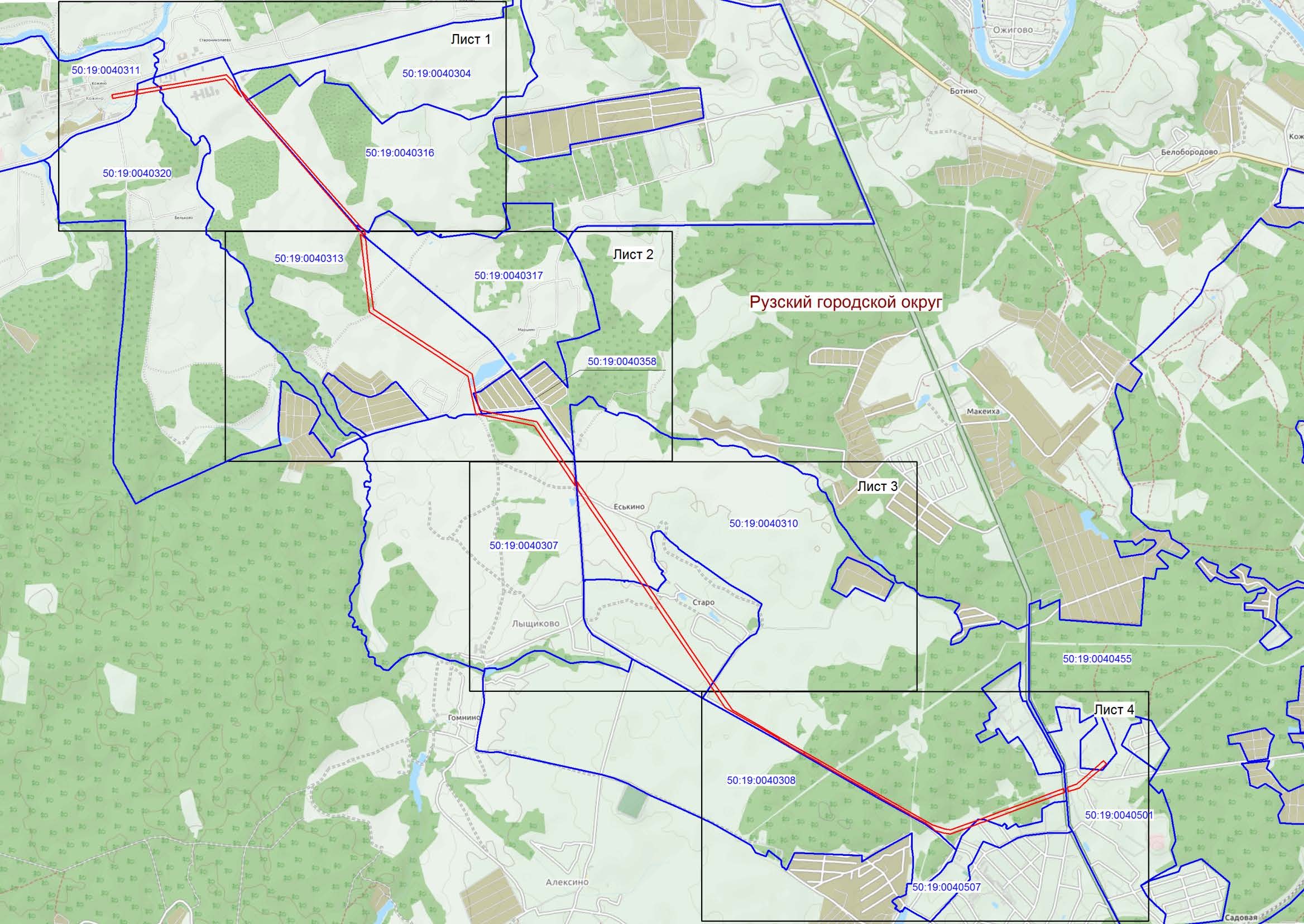 Условные обозначения:Масштаб 1:40 000граница публичного сервитута;граница кадастрового квартала.Схема расположения границ публичного сервитута: ВЛ 35 кВ «Дорохово-Кожино с отпайкой на ПС № 468 Стеклозавод»Лист 1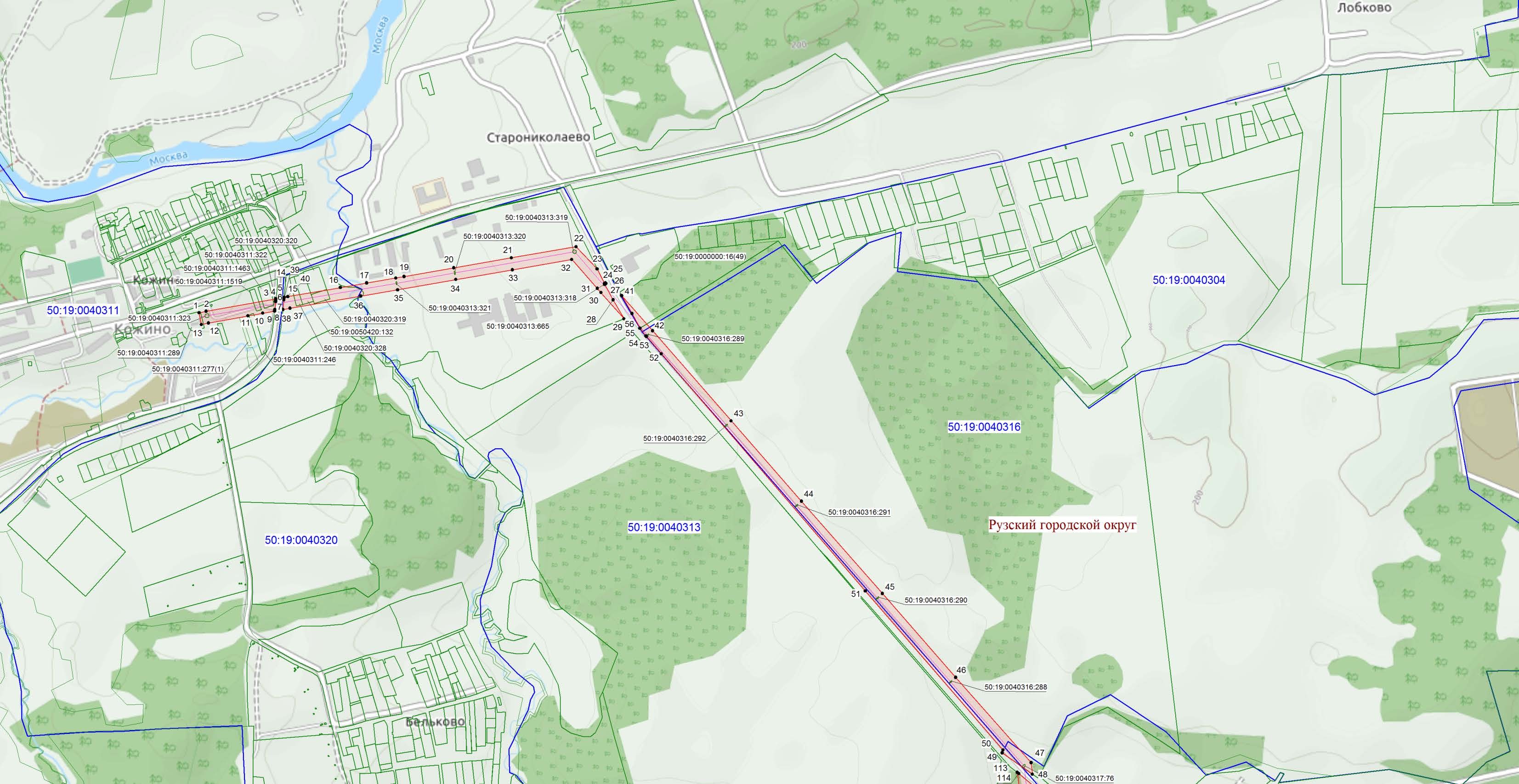 Условные обозначения:граница кадастрового квартала;Масштаб 1:10 00050:19:0040320	- номер кадастрового квартала;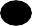 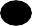 граница земельного участка; 50:19:0040316:292	- номер земельного участка;граница публичного сервитута;43	- характерная точка публичного сервитута;- ось магистрального газопровода.Схема расположения границ публичного сервитута: ВЛ 35 кВ «Дорохово-Кожино с отпайкой на ПС № 468 Стеклозавод»Лист 2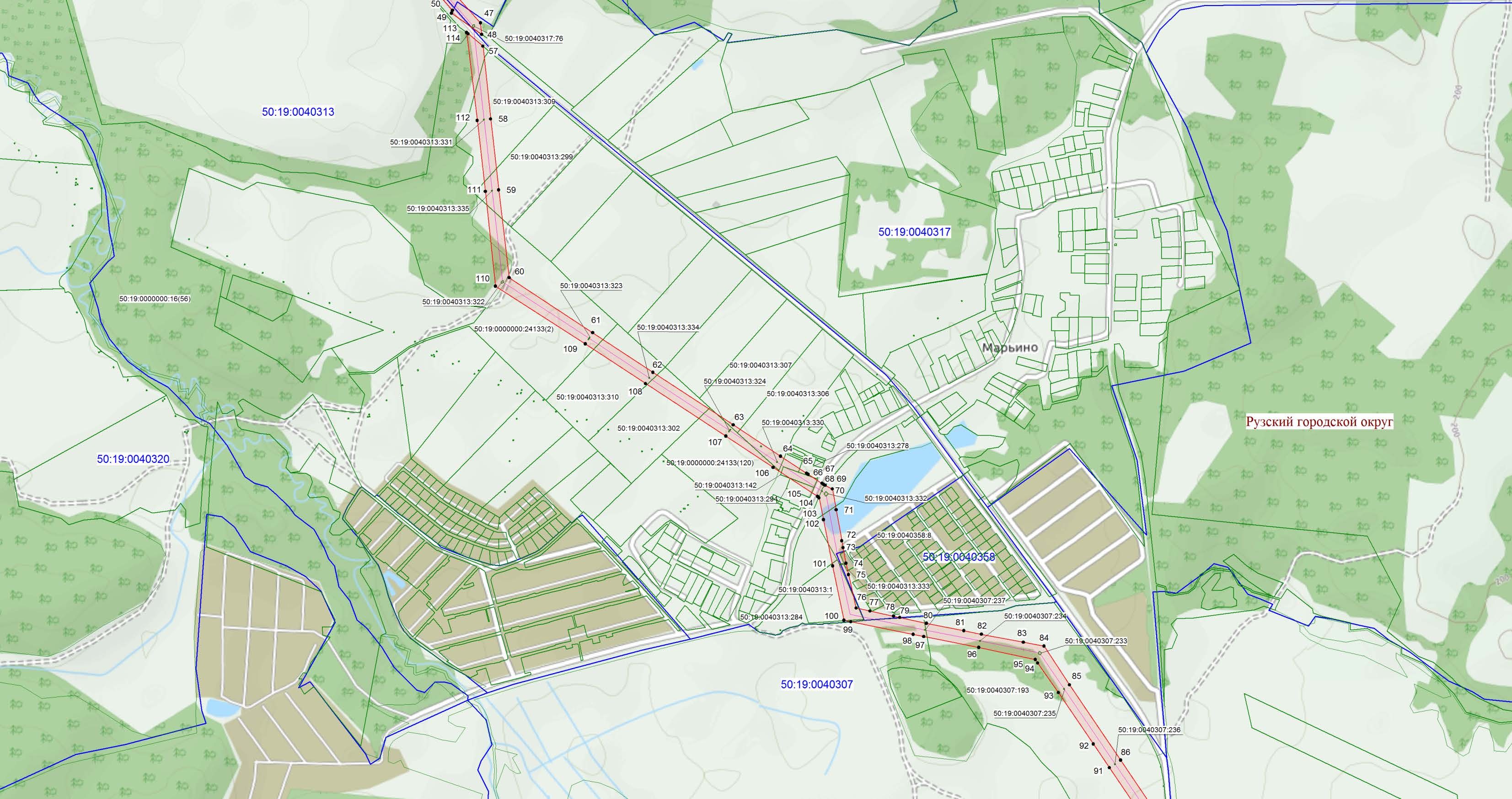 Масштаб 1:10 000Условные обозначения:- граница кадастрового квартала;50:19:0040320	- номер кадастрового квартала;граница земельного участка; 50:19:0040313:302	- номер земельного участка;граница публичного сервитута;63	- характерная точка публичного сервитута;- ось магистрального газопровода.Схема расположения границ публичного сервитута: ВЛ 35 кВ «Дорохово-Кожино с отпайкой на ПС № 468 Стеклозавод»Лист 3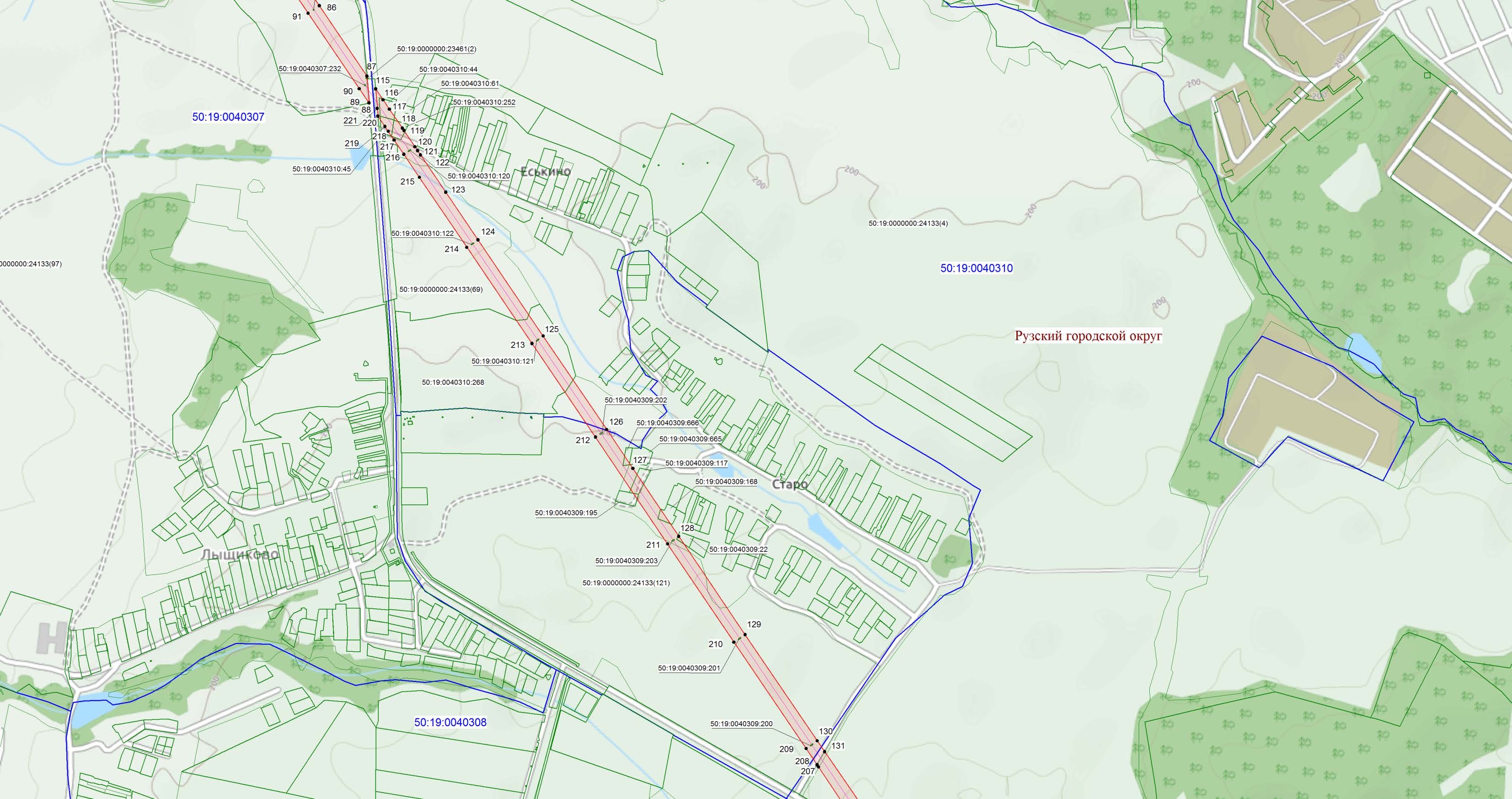 Масштаб 1:10 000Условные обозначения:- граница кадастрового квартала;50:19:0040308	- номер кадастрового квартала;граница земельного участка; 50:19:0040309:201	- номер земельного участка;граница публичного сервитута;210	- характерная точка публичного сервитута;- ось магистрального газопровода.Схема расположения границ публичного сервитута: ВЛ 35 кВ «Дорохово-Кожино с отпайкой на ПС № 468 Стеклозавод»Лист 4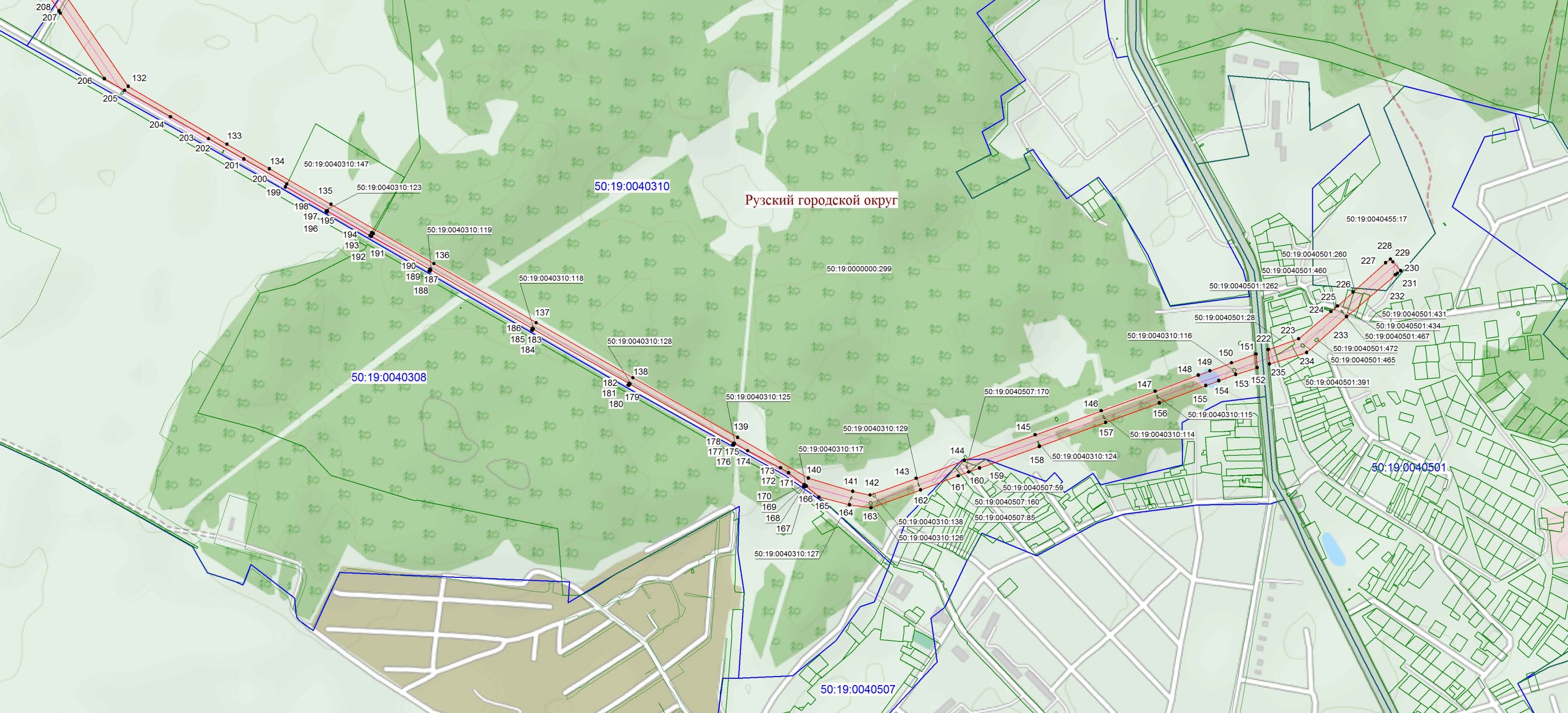 Условные обозначения:граница кадастрового квартала;Масштаб 1:10 00050:19:0040507	- номер кадастрового квартала;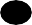 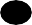 граница земельного участка; 50:19:0040310:127	- номер земельного участка;граница публичного сервитута;142	- характерная точка публичного сервитута;- ось магистрального газопровода.Сведения об объектеСведения об объектеСведения об объектеN п/пХарактеристики объектаОписание характеристик1231Местоположение объектаМосковская область, Рузский городской округ2Площадь объекта +/- величинапогрешности определения площади (Р +/- Дельта Р)331631 кв.м ± 202 кв.м.3Иные характеристики объектаВид объекта реестра границ: Зона с особыми условиями использования территории.Содержание ограничений использования объектов недвижимости в пределах зоны или территории: Публичный сервитут, для целей размещения линейных объектов, их неотъемлемыхтехнологических частей. Срок установления 49 летСведения о местоположении границ объектаСведения о местоположении границ объектаСведения о местоположении границ объектаСведения о местоположении границ объектаСведения о местоположении границ объектаСведения о местоположении границ объекта1. Система координат МСК-50 (зона 1)1. Система координат МСК-50 (зона 1)1. Система координат МСК-50 (зона 1)1. Система координат МСК-50 (зона 1)1. Система координат МСК-50 (зона 1)1. Система координат МСК-50 (зона 1)2. Сведения о характерных точках границ объекта2. Сведения о характерных точках границ объекта2. Сведения о характерных точках границ объекта2. Сведения о характерных точках границ объекта2. Сведения о характерных точках границ объекта2. Сведения о характерных точках границ объектаОписаниеОбозначенобозначениехарактернКоординаты, мКоординаты, мМетод определения координат характернойСредняя квадратическая погрешность положенияия точки наых точекточкихарактерной точки (Mt), мместностиграниц(приналичии)XYналичии)1234561453329.431298734.49Аналитический метод0.10-2453333.181298752.41Аналитический метод0.10-3453364.981298927.86Аналитический метод0.10-4453364.261298927.79Аналитический метод0.10-5453360.391298927.40Аналитический метод0.10-6453357.701298927.65Аналитический метод0.10-7453357.611298927.12Аналитический метод0.10-8453337.991298925.14Аналитический метод0.10-9453333.911298924.65Аналитический метод0.10-10453328.511298894.83Аналитический метод0.10-11453321.711298857.32Аналитический метод0.10-12453303.731298758.16Аналитический метод0.10-13453300.051298740.54Аналитический метод0.10-1453329.431298734.49Аналитический метод0.10-------14453368.701298948.37Аналитический метод0.10-15453370.401298957.77Аналитический метод0.10-16453393.011299089.69Аналитический метод0.10-17453404.331299155.78Аналитический метод0.10-18453416.841299228.79Аналитический метод0.10-19453420.581299249.85Аналитический метод0.10-20453442.721299374.66Аналитический метод0.10-21453467.591299519.17Аналитический метод0.10-22453495.591299681.83Аналитический метод0.10-23453439.721299734.79Аналитический метод0.10-24453402.691299753.00Аналитический метод0.10-25453404.501299755.50Аналитический метод0.10-26453403.001299756.76Аналитический метод0.10-27453400.461299754.14Аналитический метод0.10-28453361.951299774.77Аналитический метод0.10-29453314.531299802.13Аналитический метод0.10-30453380.111299744.47Аналитический метод0.10-31453390.801299735.04Аналитический метод0.10-32453463.301299671.10Аналитический метод0.10-33453437.651299522.07Аналитический метод0.10-34453413.171299379.82Аналитический метод0.10-35453387.231299233.59Аналитический метод0.10-36453371.361299141.00Аналитический метод0.10-37453340.861298962.98Аналитический метод0.10-38453337.641298945.24Аналитический метод0.10-39453362.251298947.73Аналитический метод0.10-40453362.271298947.73Аналитический метод0.10-14453368.701298948.37Аналитический метод0.10-------41453372.461299796.46Аналитический метод0.10-42453284.181299874.08Аналитический метод0.10-43453058.031300071.43Аналитический метод0.10-44452855.961300248.05Аналитический метод0.10-45452623.871300451.43Аналитический метод0.10-46452413.371300635.42Аналитический метод0.10-47452198.921300825.16Аналитический метод0.10-48452169.821300828.23Аналитический метод0.10-49452223.451300752.13Аналитический метод0.10-50452230.661300754.43Аналитический метод0.10-51452630.261300408.49Аналитический метод0.10-52453226.371299896.07Аналитический метод0.10-53453269.571299858.95Аналитический метод0.10-54453271.071299857.62Аналитический метод0.10-55453290.711299842.44Аналитический метод0.10-56453327.281299822.53Аналитический метод0.10-41453372.461299796.46Аналитический метод0.10-------57452140.431300831.33Аналитический метод0.10-58451956.551300850.72Аналитический метод0.10-59451777.401300871.14Аналитический метод0.10-60451556.091300897.77Аналитический метод0.10-61451417.231301108.22Аналитический метод0.10-62451317.111301260.37Аналитический метод0.10-63451184.591301462.94Аналитический метод0.10-64451105.491301582.50Аналитический метод0.10-65451062.551301648.10Аналитический метод0.10-66451059.741301652.39Аналитический метод0.10-67451037.211301686.81Аналитический метод0.10-68451034.461301691.01Аналитический метод0.10-69451031.971301694.82Аналитический метод0.10-70451022.841301713.31Аналитический метод0.10-71450970.231301722.86Аналитический метод0.10-72450891.961301737.08Аналитический метод0.10-73450874.851301740.19Аналитический метод0.10-74450835.451301747.35Аналитический метод0.10-75450806.401301753.98Аналитический метод0.10-76450722.361301773.19Аналитический метод0.10-77450714.821301807.95Аналитический метод0.10-78450701.841301867.74Аналитический метод0.10-79450698.421301883.51Аналитический метод0.10-80450683.851301950.69Аналитический метод0.10-81450665.051302045.17Аналитический метод0.10-82450656.231302089.47Аналитический метод0.10-83450636.071302195.40Аналитический метод0.10-84450626.151302247.53Аналитический метод0.10-85450528.311302311.67Аналитический метод0.10-86450338.421302440.63Аналитический метод0.10-87450160.811302561.04Аналитический метод0.10-88450093.291302566.52Аналитический метод0.10-89450093.151302565.88Аналитический метод0.10-90450129.031302541.51Аналитический метод0.10-91450319.331302412.50Аналитический метод0.10-92450379.001302371.97Аналитический метод0.10-93450509.221302283.54Аналитический метод0.10-94450583.501302231.46Аналитический метод0.10-95450592.501302225.15Аналитический метод0.10-96450622.901302082.78Аналитический метод0.10-97450650.531301943.88Аналитический метод0.10-98450655.961301917.07Аналитический метод0.10-99450687.831301759.57Аналитический метод0.10-100450691.311301742.37Аналитический метод0.10-101450828.651301714.03Аналитический метод0.10-102450945.291301690.60Аналитический метод0.10-103451000.471301679.52Аналитический метод0.10-104451003.421301676.26Аналитический метод0.10-105451003.671301675.98Аналитический метод0.10-106451077.091301563.80Аналитический метод0.10-107451156.191301444.25Аналитический метод0.10-108451288.691301241.72Аналитический метод0.10-109451388.791301089.60Аналитический метод0.10-110451534.451300862.75Аналитический метод0.10-111451773.561300837.35Аналитический метод0.10-112451952.711300816.93Аналитический метод0.10-113452174.681300790.09Аналитический метод0.10-114452171.641300794.05Аналитический метод0.10-57452140.431300831.33Аналитический метод0.10-------115450128.541302582.94Аналитический метод0.10-116450101.151302601.54Аналитический метод0.10-117450077.261302617.76Аналитический метод0.10-118450029.331302650.31Аналитический метод0.10-119450023.401302654.34Аналитический метод0.10-120449982.581302682.06Аналитический метод0.10-121449972.731302688.74Аналитический метод0.10-122449961.661302696.24Аналитический метод0.10-123449867.741302759.86Аналитический метод0.10-124449747.691302841.17Аналитический метод0.10-125449504.951303005.70Аналитический метод0.10-126449269.091303165.99Аналитический метод0.10-127449170.571303232.36Аналитический метод0.10-128448999.171303347.83Аналитический метод0.10-129448751.421303515.22Аналитический метод0.10-130448483.181303697.45Аналитический метод0.10-131448455.901303716.21Аналитический метод0.10-132448239.241303865.25Аналитический метод0.10-133448098.071304106.08Аналитический метод0.10-134448038.471304209.33Аналитический метод0.10-135447952.221304358.76Аналитический метод0.10-136447807.841304609.47Аналитический метод0.10-137447664.101304858.59Аналитический метод0.10-138447530.231305093.69Аналитический метод0.10-139447385.061305348.51Аналитический метод0.10-140447285.811305520.79Аналитический метод0.10-141447253.801305628.64Аналитический метод0.10-142447244.901305670.80Аналитический метод0.10-143447285.471305783.30Аналитический метод0.10-144447329.041305900.59Аналитический метод0.10-145447391.331306072.57Аналитический метод0.10-146447449.681306233.69Аналитический метод0.10-147447497.121306364.70Аналитический метод0.10-148447536.361306469.72Аналитический метод0.10-149447547.011306498.23Аналитический метод0.10-150447566.541306550.49Аналитический метод0.10-151447587.961306610.24Аналитический метод0.10-152447554.561306613.15Аналитический метод0.10-153447538.361306560.80Аналитический метод0.10-154447523.041306519.78Аналитический метод0.10-155447511.121306487.89Аналитический метод0.10-156447468.971306375.05Аналитический метод0.10-157447421.471306243.90Аналитический метод0.10-158447363.121306082.79Аналитический метод0.10-159447310.401305937.21Аналитический метод0.10-160447300.881305910.93Аналитический метод0.10-161447291.501305885.68Аналитический метод0.10-162447257.301305793.61Аналитический метод0.10-163447213.791305672.96Аналитический метод0.10-164447220.621305621.09Аналитический метод0.10-165447239.951305546.76Аналитический метод0.10-166447266.641305515.61Аналитический метод0.10-167447265.431305512.97Аналитический метод0.10-168447265.691305510.03Аналитический метод0.10-169447267.501305509.21Аналитический метод0.10-170447269.891305510.96Аналитический метод0.10-171447298.741305472.86Аналитический метод0.10-172447299.321305471.88Аналитический метод0.10-173447310.771305452.89Аналитический метод0.10-174447352.521305372.95Аналитический метод0.10-175447369.661305341.11Аналитический метод0.10-176447366.391305338.78Аналитический метод0.10-177447367.411305337.12Аналитический метод0.10-178447370.991305338.99Аналитический метод0.10-179447514.801305086.33Аналитический метод0.10-180447511.531305084.00Аналитический метод0.10-181447512.551305082.34Аналитический метод0.10-182447516.131305084.21Аналитический метод0.10-183447648.691304851.20Аналитический метод0.10-184447645.421304848.86Аналитический метод0.10-185447646.441304847.20Аналитический метод0.10-186447650.021304849.07Аналитический метод0.10-187447792.461304602.04Аналитический метод0.10-188447789.191304599.71Аналитический метод0.10-189447790.211304598.05Аналитический метод0.10-190447793.791304599.92Аналитический метод0.10-191447873.661304457.59Аналитический метод0.10-192447881.071304461.70Аналитический метод0.10-193447883.241304457.92Аналитический метод0.10-194447875.931304453.65Аналитический метод0.10-195447935.441304350.38Аналитический метод0.10-196447933.541304349.08Аналитический метод0.10-197447934.531304347.40Аналитический метод0.10-198447936.591304348.42Аналитический метод0.10-199447994.451304248.20Аналитический метод0.10-200448001.831304251.69Аналитический метод0.10-201448062.301304146.81Аналитический метод0.10-202448111.811304061.00Аналитический метод0.10-203448111.831304060.97Аналитический метод0.10-204448165.131303968.13Аналитический метод0.10-205448229.351303856.94Аналитический метод0.10-206448257.921303807.33Аналитический метод0.10-207448417.411303700.56Аналитический метод0.10-208448422.951303696.85Аналитический метод0.10-209448464.081303669.32Аналитический метод0.10-210448732.351303487.07Аналитический метод0.10-211448980.151303319.65Аналитический метод0.10-212449250.031303137.83Аналитический метод0.10-213449485.861302977.56Аналитический метод0.10-214449728.621302813.02Аналитический метод0.10-215449905.431302693.26Аналитический метод0.10-216449963.491302653.93Аналитический метод0.10-217449999.271302629.63Аналитический метод0.10-218450021.341302614.64Аналитический метод0.10-219450033.801302606.18Аналитический метод0.10-220450059.781302588.53Аналитический метод0.10-221450079.431302586.93Аналитический метод0.10-115450128.541302582.94Аналитический метод0.10-------222447598.541306639.75Аналитический метод0.10-223447625.191306714.09Аналитический метод0.10-224447691.171306792.43Аналитический метод0.10-225447704.441306808.19Аналитический метод0.10-226447738.881306846.53Аналитический метод0.10-227447809.781306925.44Аналитический метод0.10-228447819.011306937.41Аналитический метод0.10-229447812.141306943.31Аналитический метод0.10-230447790.591306962.27Аналитический метод0.10-231447784.181306954.27Аналитический метод0.10-232447780.551306949.73Аналитический метод0.10-233447678.571306830.27Аналитический метод0.10-234447591.721306733.30Аналитический метод0.10-235447563.741306642.86Аналитический метод0.10-222447598.541306639.75Аналитический метод0.10-3. Сведения о характерных точках части (частей) границы объекта3. Сведения о характерных точках части (частей) границы объекта3. Сведения о характерных точках части (частей) границы объекта3. Сведения о характерных точках части (частей) границы объекта3. Сведения о характерных точках части (частей) границы объекта3. Сведения о характерных точках части (частей) границы объектаОбозначеКоординаты, мКоординаты, мОписани е      обозначе ния точки на местност и (при наличии)ОбозначеОписани е      обозначе ния точки на местност и (при наличии)ниеОписани е      обозначе ния точки на местност и (при наличии)характерМетод определенияСредняя квадратическаяОписани е      обозначе ния точки на местност и (при наличии)ныхточекXYкоординат характернойточкипогрешность положенияхарактерной точки (Mt), мОписани е      обозначе ния точки на местност и (при наличии)частиОписани е      обозначе ния точки на местност и (при наличии)границыОписани е      обозначе ния точки на местност и (при наличии)123456------Сведения о местоположении измененных (уточненных) границ объектаСведения о местоположении измененных (уточненных) границ объектаСведения о местоположении измененных (уточненных) границ объектаСведения о местоположении измененных (уточненных) границ объектаСведения о местоположении измененных (уточненных) границ объектаСведения о местоположении измененных (уточненных) границ объектаСведения о местоположении измененных (уточненных) границ объектаСведения о местоположении измененных (уточненных) границ объекта1. Система координат МСК-50 (зона 1)1. Система координат МСК-50 (зона 1)1. Система координат МСК-50 (зона 1)1. Система координат МСК-50 (зона 1)1. Система координат МСК-50 (зона 1)1. Система координат МСК-50 (зона 1)1. Система координат МСК-50 (зона 1)1. Система координат МСК-50 (зона 1)2. Сведения о характерных точках границ объекта2. Сведения о характерных точках границ объекта2. Сведения о характерных точках границ объекта2. Сведения о характерных точках границ объекта2. Сведения о характерных точках границ объекта2. Сведения о характерных точках границ объекта2. Сведения о характерных точках границ объекта2. Сведения о характерных точках границ объектаОбозначен ие    характерн ых точек границСуществующие координаты, мСуществующие координаты, мИзмененные(уточненные) координаты, мИзмененные(уточненные) координаты, мМетод определен ия    координат характерно й точкиСредняя квадратичес кая   погрешност ь        положения характерно й точки(Mt), мОписание обозначе ния точки на   местност и (при наличии)Обозначен ие    характерн ых точек границXYXYМетод определен ия    координат характерно й точкиСредняя квадратичес кая   погрешност ь        положения характерно й точки(Mt), мОписание обозначе ния точки на   местност и (при наличии)12345678--------3. Сведения о характерных точках части (частей) границы объекта3. Сведения о характерных точках части (частей) границы объекта3. Сведения о характерных точках части (частей) границы объекта3. Сведения о характерных точках части (частей) границы объекта3. Сведения о характерных точках части (частей) границы объекта3. Сведения о характерных точках части (частей) границы объекта3. Сведения о характерных точках части (частей) границы объекта3. Сведения о характерных точках части (частей) границы объекта--------